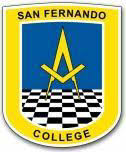 Guía Nº 5Unidad 1: Habilidades motrices básicas de locomoción, manipulación y estabilidad.Observa el video en compañía de un adulto y luego realiza la actividad que aparece mas abajo:Primero pincha aquí: https://youtu.be/31woaCoIHLkActividad:Dibuja en tu cuaderno cual de los emoticones te identifica, cuando terminas de realizar los ejercicios. 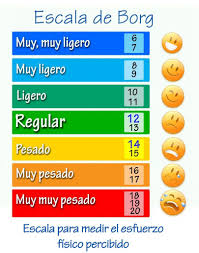 Asignatura: Educación FísicaNivel: Primero Básico A-B-CProfesora: Constanza González PizarroObjetivo: Ejecutar actividades físicas de intensidad moderada a vigorosa que incrementen la condición física, por medio de juegos y circuitos.Consultas: cogonzalez@sanfernandocollege.cl 